ANEXĂ LA HOTĂRÂREA CONSILIULUI LOCAL AL MUNICIPIULUI CRAIOVA NR.619/2022 STUDIU DE OPORTUNITATEPRIVIND NECESITATEA ȘI POTENȚIALUL ECONOMIC AL INVESTIȚIEI “ÎNFIINȚAREA UNUI CENTRU INTEGRAT DE COLECTARE SEPARATĂ PRIN APORT VOLUNTAR ÎN MUNICIPIUL CRAIOVA”Noiembrie 2022CuprinsI.	DATE GENERALE	21.1	Obiectul studiului de oportunitate	21.2	Scopul studiului de oportunitate	21.3	Prezentarea Județului  Dolj	3II.	CADRUL LEGISLATIV	32.1	Cadrul legislativ european	32.2	Cadrul legislativ național	32.3	Încadrarea în strategiile la nivel național, județean, local	3III.	SERVICIUL PUBLIC DE SALUBRIZARE	33.1	Prezentare generala	33.2	Prezentarea situației actuale a delegării serviciilor de salubritate la nivelul jud.Dolj	33.3. Prezentarea situației actuale a delegării serviciilor de salubritate la nivelul Municipiului Craiova…………………………………………………………………………………………………3.4	Structura gestiunii deșeurilor la nivelul judetului Dolj inclusiv Municipiul Craiova	3IV.	DESCRIEREA INVESTIȚIEI	34.1	Fundamentarea necesității și oportunității	34.2	Locația propusă	34.3	Criterii de ordin economic, social și de mediu	34.4	Grupuri interesate	34.5	Analiza nevoilor diferitelor grupuri interesate	3V.	CONCLUZII ȘI RECOMANDĂRI	3DATE GENERALEObiectul studiului de oportunitate Obiectul prezentului studiu de oportunitate îl constituie analiza oportunității pentru înființarea și dotarea unui centru integrat de colectare separată prin aport voluntar (CAV).Scopul studiului de oportunitateScopul studiului de oportunitate este de a evalua necesitatea înființării centrului de colectare cu aport voluntar, precum și amplasarea acestuia, în vederea completării aplicației de finanțare în cadrul apelului de proiecte în cadrul apelului de proiecte cu titlul PNRR/2022/C3/S/I.1.C, Componenta C3-Managementul deseurilor, pentru subinvestiția I1.C I.1.C: Centre integrate de colectare separată prin aport voluntar destinate aglomerărilor urbane, din Planul National de Redresare si Rezilienta (PNRR), investiția I1. „Dezvoltarea, modernizarea și completarea sistemelor de management integrat al deșeurilor municipale la nivel de județ sau la nivel de orașe/comune”,componenta 3. Managementul deșeurilor.Această măsură de finanțare este reglementată de Ordinul ministrului mediului, apelor și pădurilor nr. nr. 2.523/2022 pentru aprobarea Ghidului specific privind regulile și condițiile de accesare a fondurilor europene aferente Planului național de redresare și reziliență în cadrul apelului de proiecte PNRR/2022/C3/S/I.1.C, pentru subinvestiția I1.c. „Centre integrate de colectare separată prin aport voluntar destinate aglomerărilor urbane”, componenta 3: Managementul deșeurilor.Prin intermediul acestei investiții sunt vizate activități/acțiuni specifice înființării și dotării centrelor integrate de colectare prin aport voluntar destinate aglomerărilor urbane mari (CAV).Un Centrul integrat de colectare prin aport voluntar potrivit ghidului de finantare poate fi compus din următoarele elemente: platformă betonată, hală, containere, utilaje, echipamente tehnologice şi funcționale care nu necesită montaj (cu titlu de exemplu: motostivuitor, încărcător frontal, concasor pentru deșeuri din construcții și demolări, utilaj pentru pre-compost, stație de compostare compusă din platformă betonată, tocător, ciur rotativ, întorcător de brazdă instalație însăcuire, etc.), cameră frigorifică pentru cadavre de animale, laborator de analize chimice, cântar acces auto mare-tonaj, spații administrative, utilități.În cadrul centrului integrat de colectare prin aport voluntar vor fi colectate, de la persoane fizice, următoarele deșeuri: ambalaje provenite de la vopseluri, dezinfectanți, tuburi de spray, etc., materiale textile precum pături, haine, cârpe, etc., materiale plastice precum capace de WC, găleți, etc., electrice/electronice/electrocasnice, baterii uzate, saltele, mobilier, metal, sticlă și ceramică, inclusiv obiecte sanitare, cauciuc, inclusiv anvelope uzate, deșeuri vegetale din curți și grădini, deșeuri din construcții și demolări, cadavre de animale.Elementele componente ale Centrului vor fi stabilite efectiv in baza studiului de fezabilitate care se va realiza ulterior, in urma analizei specificitatii sistemului de salubrizare existent, raportat la intregul sistem de gestionare a deseurilor la nivel judetean, prin integrarea fluxurilor in fluxurile existente.Deșeurile colectate separat în centrele integrate de colectare prin aport voluntar pot fi tratate în conformitate cu prevederile O.U.G. 92/2021 privind regimul deșeurilor, cu modificările și completările ulterioare, respectând cerințele prevăzute de Ordinul ministrului sănătății nr. 119/2014 pentru aprobarea Normelor de igienă și sănătate publică privind mediul de viață al populației.Prezentarea Județului  DoljAșezare geograficăJudețul Dolj este situat în sud-vestul regiunii istorice Oltenia din România, aflat în zona Câmpiei Române.Relieful apare ca niște trepte plate care se ridică sub formă de piramidă din lunca Dunării spre dealurile Amaradiei, de la 30 până la 350 m deasupra nivelului mării.Privit în ansamblul teritorial al României, Doljul are o poziție sudică-sud-vestică, axată pe cursul inferior al râului Jiu de la care își trage numele (Jiul de Jos sau Doljiu). Teritoriul județului se întinde între 43°43' și 44°42' latitudine nordică și, respectiv, 22° 50' și 24° 16' longitudine estică, adică pe aproximativ un grad altitudinal și un grad și jumătate longitudinal.ClimaJudețul Dolj aparține zonei climatice temperate, cu influențe mediteraneene datorită poziției sud - vestice. Poziția și caracterul depresionar al terenului pe care îl ocupă, în apropiere de curbura lanțului muntos carpato-balcanic, determină, în ansamblu, o climă mai caldă decât în partea centrală și nordică a țării, cu o medie anuală de 10-11.5 °C.Clima specifică județului Dolj este una de tip continental, de câmpie pe circa 95% din teritoriu și de deal pentru restul de 5% (în zona de nord extrem). Aceasta este caracterizată prin veri calde, secetoase, cu precipitații reduse, ce cad mai ales sub formă de averse, și ierni moderate, cu puține viscole și cu alternanțe cu perioade de încălzire.Temperatura medie anuală crește de la 10 grade Celsius, în nord, la 12 în Lunca Dunării. Cele mai mari temperaturi se înregistrează în cursul lunii iulie (cu medii între 22 și 24 grade Celsius), iar cele mai reduse în luna ianuarie (-2,5/-1,5 grade). Numărul mediu al zilelor de îngheț este de 80-100/an. Cantitatea medie de precipitații scade de la nord, circa 600 mm/an (574 la Craiova), către sud, 500 mm/an (549 la Băilești, 520 la Calafat și 512 la Bechet).Vântul predominant în zona Bechet are direcția din Vest și Sud-vest, cu o frecvență mai mare vara.HidrografiaReţeaua hidrografică a judeţului Dolj este reprezentată de Dunăre, cu afluentul Desnățui şi Jiul, care străbate județul de la Filiași la Zăval pe o distanta de 154 km, cu afluenții Gilort, Motru, Argetoaia, Rasnic şi Amaradia şi de lacuri şi iazuri (Lacul Bistreț, Fântâna Banului, Maglavit, Golenți, Ciuperceni).Teritoriul judeţului Dolj face parte din două bazine hidrografice respectiv partea centrală şi de vest aparține Bazinului Hidrografic Jiu iar partea de est aparține Bazinului Hidrografic Olt. În figura de mai jos sunt evidențiate limitele administrative ale judeţului Dolj precum şi limitele celor două bazine hidrografice Olt şi Jiu.Date administrativ teritorialeDin punct de vedere administrativ județul Dolj este format din 3 municipii, Craiova - reședința a județului, Calafat și Băilești, 4 orașe, Segarcea, Filiași, Bechet și Dăbuleni, 104 comune și 380 sate.Județul Dolj se învecinează cu județele Mehedinți la vest, Gorj și Vâlcea la nord, Olt la est și fluviul Dunărea la sud care este și granița statală cu Bulgaria.Județul Dolj face parte din regiunea de Dezvoltare SUD VEST OLTENIA împreuna cu județele Olt, Vâlcea, Gorj și Mehedinți. Împreună ocupă o suprafață de 29.212 km2.Suprafața totală a județului este de 7.414 kmp și reprezintă 3,1% din suprafața țării. Din acest punct de vedere Doljul se situează pe locul 7 între unitățile administrativ-teritoriale ale României.CADRUL LEGISLATIVCadrul legislativ europeanDirectiva 2008/98/EC privind deşeurile şi de abrogare a anumitor directive;Regulamentul (CE) nr. 1013/2006 al Parlamentului European şi al Consiliului din 14 iunie 2006 privind transferurile de deşeuri;Directiva 1999/31/CE privind depozitarea deşeurilor, cu modificările şi completările ulterioare;Directiva 2000/76/CE privind incinerarea deşeurilor cu modificările şi completările ulterioare;Directiva nr. 94/62/CE privind ambalajele şi deşeurile de ambalaje, cu modificările şi completările ulterioare;Regulamentul (UE) NR. 1179/2012 al Comisiei din 10 decembrie 2012 de stabilire a criteriilor de determinare a condițiilor în care cioburile de sticlă încetează să mai fie deșeuri în temeiul Directivei 2008/98/CE a Parlamentului European și a Consiliului;Cadrul legislativ naționalLegea nr. 101/ 2006 privind serviciul de salubrizare a localităților, republicată, cu modificările și completările ulterioare;H.G. nr. 870/2013 privind aprobarea Strategiei naţionale de gestionare a deşeurilor 2014-2020;a Legii nr. 249/2015 privind modalitatea de gestionare a ambalajelor şi a deşeurilor de ambalaje şi a Ordonanţei de urgenţă a Guvernului nr. 196/2005 privind Fondul pentru mediuH.G. 942/20.12.2017 privind aprobarea Planului naţional de gestionare a deșeurilor;O.U.G. nr. 5/2021 privind deșeurile de echipamente electrice si electronice;Legea nr. 100/2016 privind concesiunile de lucrări şi concesiunile de servicii, cu modificările și completările ulterioare;H.G. nr. 867/2016 din 16 noiembrie 2016 pentru aprobarea Normelor metodologice de aplicare a prevederilor referitoare la atribuirea contractelor de concesiune de lucrări şi concesiune de servicii din Legea nr. 100/2016 privind concesiunile de lucrări şi concesiunile de servicii cu modificările și completările ulterioare;Legea nr. 98/ 2016 privind achizițiile publice, cu modificările și completările ulterioare;H.G. nr. 395 din 2 iunie 2016 pentru aprobarea Normelor metodologice de aplicare a prevederilor referitoare la atribuirea contractului de achiziţie publică/acordului-cadru din Legea nr. 98/2016 privind achiziţiile publice, cu modificările și completările ulterioare;Ordinul ANRSC 82/2015 privind aprobarea Regulamentului-cadru al serviciului de salubrizare a localităţilor, cu modificările și completările ulterioare;Ordinul ANRSC nr. 111/2007 privind aprobarea Caietului de sarcini-cadru al serviciului de salubrizare a localităților;Ordinul ANRSC nr. 112/2007 privind aprobarea Contractului-cadru de prestare a serviciului de salubrizare a localităților;Ordinul ANRSC nr. 201 din 18.06.2014 privind modificarea Ordinului președintelui Autorității Naţionale de Reglementare pentru Serviciile Comunitare de Utilităţi Publice - A.N.R.S.C. nr. 116/2007 privind aprobarea tarifelor pentru servicii de consultanţă şi pentru activităţile de pregătire şi specializare profesională a personalului operatorilor furnizori/ prestatori de servicii comunitare de utilităţi publice, precum şi a altor persoane interesate;Ordin nr. 640/2022 privind aprobarea Normelor metodologice de stabilire, ajustare sau modificare a tarifelor pentru activitățile de salubrizare, precum și de calculare a tarifelor/taxelor distincte pentru gestionarea deșeurilor și a taxelor de salubrizare;Ordinul ministrului sănătății nr. 119/2014 pentru aprobarea Normelor de igiena și sanatate publica privind mediul de viață al populației;Legea nr. 278/2013 privind emisiile industriale, cu modificările și completările ulterioare;H.G. nr. 856 din 16 august 2002 privind evidenţa gestiunii deşeurilor şi pentru aprobarea listei cuprinzând deşeurile, inclusiv deşeurile periculoase, cu modificările și completările ulterioare;O.G. 31 din 27 august 2013 pentru modificarea şi completarea Ordonanţei de urgenţă a Guvernului nr. 196/2005 privind Fondul pentru mediu, cu modificările și completările ulterioare;H.G. nr. 745/2007 pentru aprobarea Regulamentului privind acordarea licențelor în domeniul serviciilor comunitare de utilități publice, cu modificările și completările ulterioare.Legea nr. 278/2013 privind emisiile industriale, cu modificările și completările ulterioare;Ordonanta nr. 2/2021 privind depozitarea deseurilor;Legea nr. 51/2006 privind serviciile comunitare de utilităţi publice, republicată, cu modificările şi completările ulterioare;O.U.G. nr. 195/2005 privind protecţia mediului, cu modificările şi completările ulterioare;LEGE Nr. 384 din 24 decembrie 2013 privind aprobarea Ordonanţei Guvernului nr. 31/2013 pentru modificarea şi completarea Ordonanţei de urgenţă a Guvernului nr. 196/2005 privind Fondul pentru mediu;Hotarare nr. 754 pentru modificarea si completarea Hotararii Guvernului nr. 877/2018 privind adoptarea Strategiei nationale pentru dezvoltarea durabila a Romaniei 2030;Ordinul ministrului mediului, apelor și pădurilor nr. nr. 2.523/2022 pentru aprobarea Ghidului specific privind regulile și condițiile de accesare a fondurilor europene aferente Planului național de redresare și reziliență în cadrul apelului de proiecte PNRR/2022/C3/S/I.1.C, pentru subinvestiția I1.c. „Centre integrate de colectare separată prin aport voluntar destinate aglomerărilor urbane”, componenta 3: Managementul deșeurilor.Baza legală pentru stabilirea eligibilității cheltuielilor:Regulamentul (UE) 2021/241 al Parlamentului European și al Consiliului din 12 februarie 2021 de instituire a Mecanismului de Redresare și Reziliență;Ordonanța de Urgență nr. 124 din 13 decembrie 2021 privind stabilirea cadrului instituțional și financiar pentru gestionarea fondurilor europene alocate României prin Mecanismul de redresare și reziliență, precum și pentru modificarea și completarea Ordonanței de urgență a Guvernului nr. 155/2020 privind unele măsuri pentru elaborarea Planului național de redresare și reziliență.Încadrarea în strategiile la nivel național, județean, localPlanul Județean de Gestiune a Deșeurilor în Jud. Dolj (2019-2025) prevede asigurarea la nivel local a unui management performant al deșeurilor, cu un impact cât mai redus asupra mediului și a sănătății umane, cu un consum minim de resurse și energie, prin aplicarea la nivel operațional al ierarhiei deșeurilor implicând: prevenirea generării deșeurilor, pregătirea pentru reutilizare, reciclarea, recuperarea și, ca ultimă opțiune preferabilă, eliminarea (incluzând depozitarea și incinerarea fără recuperarea energetică). Acesta prevede inclusiv necesitatea realizării de centre de colectare cu aport voluntar, la obiectivul 10: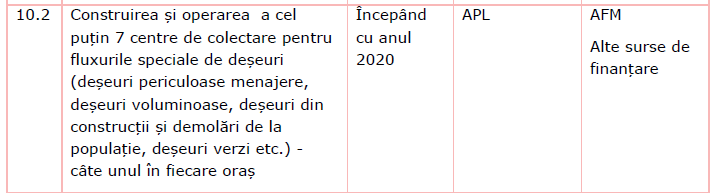 Sursa PJGD Dolj 2019 -2025 - pag. 301În PNGD sunt prevăzute obiective pentru crearea de centre pentru pregătirea pentru reutilizare a deșeurilor municipale și pentru creșterea gradului de colectare separată a deșeurilor reciclabile: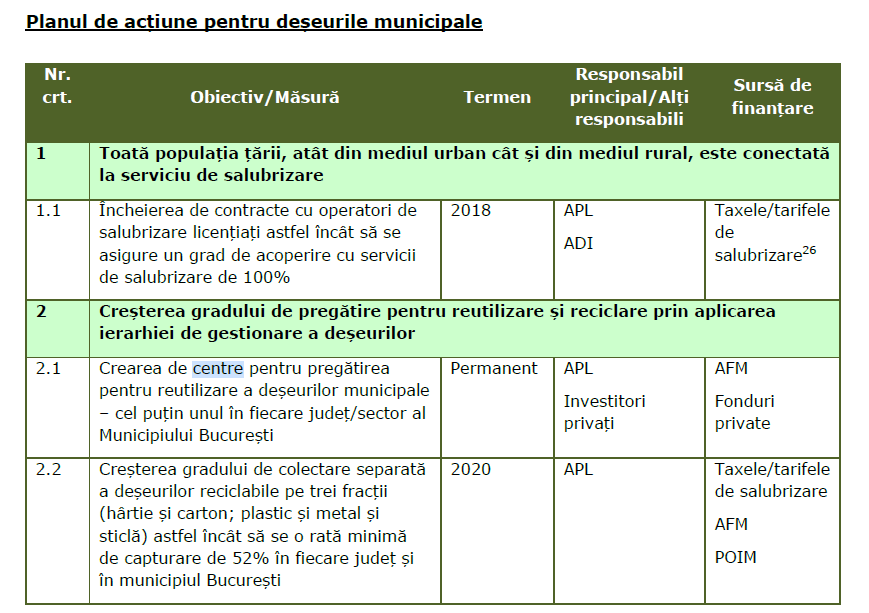 Sursa PNGD, pag. 254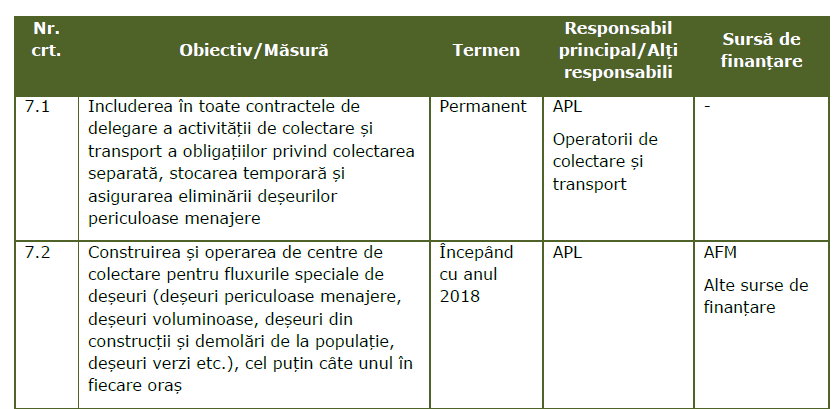 Sursa PNGD, pag. 258SERVICIUL PUBLIC DE SALUBRIZAREPrezentare generalaÎn urma realizării Planului Județean De Gestionare a Deșeurilor (PJGD) a reieșit necesitatea modernizării infrastructurii Sistemului Integrat de Management al Deșeurilor din Județul Dolj (SMID).  Pentru implementarea PJGD 2019-2025 pentru Județul Dolj sunt necesare măsuri și acțiuni care să asigure îndeplinirea obiectivelor și atingerea țintelor stabilite. Administrațiile publice locale sunt obligate să implementeze un complex de măsuri administrative și de reglementare în vederea creșterii gradului de colectare selectivă a deșeurilor.De asemenea, Strategia integrată de dezvoltare urbană a Municipiului Craiova prevede implementarea unor măsuri care să conducă la creșterea gradului de colectare selectivă a deșeurilor și, implicit, îmbunătățirea condițiilor de mediu de la nivel local, oferind un model de adaptare a vieții urbane la provocările cauzate de schimbările climatice. Prezentarea situației actuale a delegării serviciilor de salubritate la nivelul judetului Dolj conform SMID DoljScopul ADI ECODOLJ este promovarea și reprezentarea intereselor unităților administrativ-teritoriale membre, în legătura cu: a) promovarea, finanțarea și implementarea în comun a Proiectului "Sistem de management integrat al deșeurilor în județul Dolj", cu asistența financiară nerambursabilă din partea Uniunii Europene prin Programul Operațional Sectorial Mediu, Axa Prioritara 2, Domeniul major de Intervenție 1 "Dezvoltarea sistemelor integrate de management al deșeurilor și extinderea infrastructurii de management a deșeurilor"; b) gestionarea în comun a activităților de salubrizare mai sus menționate c) înființarea, organizarea, coordonarea, reglementarea, finanțarea, monitorizarea și controlul furnizării/prestării activităților; d) funcționarea, administrarea și exploatarea în comun a sistemelor de utilități publice aferente activităților; e) realizarea în comun a proiectelor de investiții publice pentru reabilitarea, modernizarea și dezvoltarea infrastructurii tehnico-edilitare aferente activităților, pe baza unei strategiei locale comune de dezvoltare a activităților și a sistemelor de utilități publice aferente, aprobata la nivelul fiecărei unități administrativ-teritoriale membre prin hotărâri ale autorităților (inclusiv activitățile de exploatare a stațiilor de transfer/sortare/compostare construite prin Proiect, precum și transportul deșeurilor de la acestea la depozitul conform).Asociația are rolul de a încheia, în numele și pe seama localităților membre, inclusiv în numele și pe seama județului Dolj, contractele de delegare a gestiunii activităților componente ale serviciului de salubrizare menționate mai sus, contracte care vor fi atribuite unor operatori prin licitație publică.Asociația aproba totodată tarifele și monitorizează contractele de delegare a gestiunii activităților legal încheiate de asociați, și care sunt în derulare la acest moment.Contractul "Delegarea prin concesionare a gestiunii unor activităţi componente ale serviciului de salubrizare, respectiv colectarea şi transportul deşeurilor municipale şi a altor fluxuri de deşeuri în judeţul Dolj şi operarea staţiei de sortare şi transfer Goicea" a fost atribuit, în 2018, prin licitaţie publică, Asocierii SC Iridex Group Salubrizare SRL - SC Servicii Salubritate Bucureşti SA - SC Iridex Group Import Export SRL.Sortarea deșeurilor municipaleÎn vederea tratării deșeurilor reciclabile colectate separate, la nivelului județului Dolj s-au realizat 2 stații de sortare din care o stație finanțată prin proiectul SMID (POS Mediu) și 1 stație finanțată prin programul PHARE CES.Stația de sortare Craiova-MofleniStaţia de sortare este amplasată pe acelaşi amplasament cu stația de compostare, ocupând o suprafața totală de 50.000 m2 (din care suprafaţa construită este de 11.664 m2). În conformitate cu proiectul SMID, stația de sortare Mofleni prevăzută să deservească întreg judeţul Dolj, cu excepţia zonei 6 Goicea (care va fi deservită de stația de sortare existentă). În staţie se vor trata exclusiv deșeuri reciclabile colectate separat (de hârtie/carton, plastic şi metal).Stația de sortare GoiceaStația de sortare de la Goicea este amplasată în partea de sud-est a comunei Goicea, pe un teren aflat în domeniul public în proprietatea Primăriei comunei Goicea.Stația de sortare Goicea, cu capacitate de cca 1.100 t/an, deţine autorizaţia de mediu nr 36/15.03.2010 valabilă până la data de 15.03.2020. Stația deservește localitățile din zona de colectare 6 Goicea și anume comunele Goicea, Giurgița, Bârca, Cârna, Bistreț, Cătane, Gighera, Măcesu de Sus și Măcesu de Jos.Tratarea biodeșeurilor colectate separatÎn județul Dolj există două stații de compostare realizate prin proiectul SMID astfel:O stație de compostare la Mofleni;O stație de compostare la Calafat.Tratarea mecano-biologicăLa nivelul județului Dolj nu există instalații pentru tratarea mecano-biologică a deșeurilor municipale.Tratarea termicăLa nivelul județului Dolj nu există instalații pentru tratarea termică a deșeurilor municipale nepericuloase.Eliminarea deșeurilorÎn județul Dolj infrastructura pentru depozitarea deșeurilor cuprinde:5 depozite neconforme – închise și reabilitate în conformitate cu prevederile legale1 depozit conform la Mofleni care în prezent deservește întreg județul.Prezentarea situației actuale a serviciilor de salubritate la nivelul Municipiului CraiovaÎncepând cu luna martie 2019, serviciului de salubrizare la nivelul județului Dolj, este asigurat de către Operatorul de colectare si transport delegat de catre ADI ECODOLJ, respectiv Asocierea Iridex Group Salubrizare SRL. Acest contract este incheiat in cadrul proiectului cu finantare europeana Sistem de Management Integrat al Deseurilor in judetul Dolj.Beneficiar al proiectului este si Muncipiul Craiova, alaturi de toate UAT-urile din judetul Dolj.În Municipiul Craiova, operatorul de colectare si transport delegat, Asocierea Iridex Group Salubrizare SRL a început colectarea în anul 2021, luna iulie.Istoricul cantitatilor colectate pe un an in Municipiul Craiova, respectiv perioada Iulie 2021-Iunie 2022 este urmatorul:In Municipiul Craiova, serviciul de salubrizare este asigurat, dupa cum urmeaza:Colectarea Colectarea deseurilor menajere reziduale:- din zonele de case – colectare din poarta in poarta, de la fiecare gospodarie, in pubele negre de 120 l; - din zonele de blocuri - in puncte de colectare dotate cu containere de 1,1 mc Incepand cu anul 2023, in Municipiul Craiova in zonele de blocuri infrastructura de colectare rezidual va fi asigurata prin puncte de colectare subterane, amenajate si dotate cu containere de 5000 l.Continerele subterane, destinate deseurilor reziduale sunt in numar de 509.In prezent deseurile reziduale menajere sunt colectate cu vehicule specializate, fie cele existente ale operatorilor, fie cele furnizate prin proiectele PHARE CES, fie prin vehicule de diferite capacitati, achizitionate prin proiectul SMID Dolj.Deseurile reziduale sunt transportate la depozitul de deseuri conform de la Mofleni-Craiova, direct.Colectarea deseurilor reziduale similare (provenite de la agentii economici, institutii publice, comert) se realizeaza in recipientii de colectare furnizati contra cost de operatorii de salubrizare, functie de cantitatile estimate a se genera in fiecare unitate. Colectarea deseurilor din acesti recipienti se realizeaza de operatori, cu vehicule speciale, separat. Deseurile reziduale similare sunt transportate direct la depozitul de deseuri  de la Mofleni.Colectarea separata a deseurilor menajere reciclabile-  din zona de case -  colectare din poarta in poarta - fiecare gospodarie este dotata cu 2 europubele de 240 litri, una albastra pentru hartie/carton si una galbena pentru plastic/metal; - din 70 puncte de colectare echipate cu cate 1 container verde tip clopot de 3 mc pentru sticla. Tot in zona de case au mai fost amplasate inca 35 containere Easy verzi pentru colectarea separata a sticlei cu capacitate de 2,75 mc.- din zonele de blocuri in puncte de colectare dotate cu cate 3 containere supraterane de tip Easy, astfel: albastru pentru hartie/carton și galben pentru plastic/metal cu  capacitate de 3mc si verde pentru sticla cu capacitate de 2,75 mc. Aceste platforme sunt in numar de 355. De asemenea tot în zona de blocuri, platformele de colectare au fost completate cu inca 10 containere Easy verzi pentru colectartea separata a sticlei.Incepand cu anul 2023, in Municipiul Craiova zonele de blocuri infrastructura de colectare a deseurilor reciclabile se va face si prin puncte de colectare subterane, amenajate si dotate cu containere de 5000 l (pentru hartie/carton si plastic/metal), respectiv de 3000 l (pentru sticla) Continerele subterane, destinate deseurilor reciclabile sunt in numar de 250, respectiv:-110 containere pentru H/C-110 containere pentru P/M- 30 containere pentru Sticla.Deseurile reciclabile sunt colectate cu autovehicule speciale, compatibile cu containerele de tip Easy Deseurile reciclabile colectate separat din UAT Craiova sunt transportate direct la statia de sortare Mofleni-Craiova, construită prin SMID Dolj.Colectarea deseurilor reciclabile provenite din deseurile similare (de la personalul angajat al agentilor economici/institutii publice/comert) este realizat de operatorii economici/institutii publice/comert in recipientii de colectare furnizati contra cost de operatorul de salubrizare, functie de cantitatile estimate a se genera in fiecare unitate. Colectarea deseurilor din acesti recipienti se realizaza de operatori cu vehicule specializate, in mod separat fata de populatie. Aceste deseuri sunt transportate direct la statia de sortare de la Mofleni-Craiova.Colectarea separata a biodeseurilor menajere In vederea atingerii tintelor privind reducerea cantitatilor de deseuri biodegradabile care se depoziteaza pe depozitele de deseuri, SMID Dolj va implementa colectarea separata a deseurilor biodegradabile in vederea compostarii lor centralizate, precum si promovarea compostarii individuale in gospodariile particulare. Pana in prezent in Municipiul Craiova nu s-a implementat colectarea separata a biodeseurilor.Incepand insa cu anul 2023 va demara si aceasta activitate de colectare separata, inclusiv pentru zona de blocuri.In acest sens, pentru zona de case se va face colectare din poarta in poarta , fiecare gospodarie din Craiova, fiind dotata cu 1 pubela maro de 120 litri.In ceea ce priveste zona de blocuri, acestea vor fi dotate cu containere de tip Easy, pentru deseuri biodegradabile, de capacitate 3 mc.Deseurile biodegradabile vor fi colectate cu vehicule specializate de 12 mc, si vor fi transportate la statia de compostare de la Mofleni-Craiova, direct.Transferul deseurilorIntrucat Municipiul Craiova se afla in zona 1 a judetului (asa cum este judetul impartit prin SMID Dolj), atat depozitul cat si statia de sortare si statia de compostare construite prin SMID (si care deservesc si Municipiul Craiova) se afla chiar in aria administrativ teritoriala a Municipiului Craiova, pentru deseurile generate in aria Municipiului Craiova nu este nevoie de servicii de transfer.Sortarea deseurilor În vederea tratarii deseurilor reciclabile colectate separat, la nivelului judetului Dolj s-au realizat 2 statii de sortare din care o statie finantata prin proiectul SMID (POS Mediu si POIM)  si 1 statie finantata prin programul Phare CES.Statia de sortare Craiova-Mofleni, care deserveste municipiul Craiova  este amplasata pe acelasi teren cu statia de compostare, ocupând o suprafata totala de 50.000 m2 (din care suprafata construita este de 11.664 m2).Are o capacitate proiectată de 44.000 tone/an.In prezent aceasta statie este operata de Asocierea Iridex, conform contractului 1818/2022În statie se trateaza exclusiv deseuri reciclabile colectate separat (de hârtie/carton, plastic si metal). Deseurile reciclabile de sticla intra în statia de sortare doar pentru o depozitare temporara înaintea transferului lor catre companiile reciclatoare.Cantitatile medii anuale proeictate si estimate ce vor fi gestionate in statia de sortare sunt de aproximativ 47.113 tone/an.Cerintele minime de operare pe tipurile de deşeuri şi cantităţile estimate a intra în staţia de sortare Craiova-Mofleni, precum şi cantitatile estimate a iesi din statia de sortare, sunt prezentate în tabelul următor:Cantitati estimate anuale de deseuri reciclabile defalcate pe fractii care intra in Statia de Sortare Craiova- Mofleni direct din zona 1 Craiova sunt urmatoarele:Subliniem faptul, ca acestea sunt cantitati estimate, din documentatia de atribuire a contractului de delegare a statiei. Statia nefiind in operarare pentru o perioada de un an intreg nu detinem informatii exacte, din estimarile noastre cantitatile in realitate fiind mai mici, una din cauze fiind si gradul de colectare separata din prezent determinat de comportamentul necorespunzator al populatiei. Organizarea prelucrării, neutralizării şi valorificarii materiale şi energetic a deşeurilor - Tratarea biodeseurilor colectate separatÎn judetul Dolj exista doua statii de compostare realizate prin proiectul SMID:O statie de compostare la Mofleni- CraiovaO statie de compostare la Calafat. Craiova este deservita de prim statie mentionata mai sus, respectiv statia de compostare Mofleni care a fost dimensionata astfel încât sa asigure tratarea biodeseurilor din parcuri si gradini precum si biodeseurile menajere, similare si din piete colectate separat din zonele 1, 4, 5 si 6 ale judetului. Statia are o capacitate proiectata de 18.000 tone/an. In prezent aceasta statie este operata de Asocierea Iridex conform contractului 1818/2022.In cadrul staţiei de compostare Craiova-Mofleni vor fi prelucrate următoarele categorii de deşeuri biodegradabile colectate separat din zonele 1 Craiova, 4 Filiaşi, 5 Dobreşti şi 6 Goicea: - Deşeuri biodegradabile din deşeurile menajere colectate din mediul urban - Deşeuri verzi colectate din zonele publice (parcuri, grădini, cimitire) - Deşeuri biodegradabile din pieţeCerintele minime de operare pe tipurile de deseuri si cantităţile estimate a intra în statia de compostare Mofleni-Craiova  precum şi cantitatile estimate a ieşi din statia de compostare pe sunt prezentate în tabelul următor:Tratarea mecano-biologicaLa nivelul judetului Dolj nu exista instalatii pentru tratarea mecano-biologica a deseurilor municipale, astfel incat deseurile municipale din municipiul Craiova nu beneficiaza de aceasta tratare.Tratarea termicaLa nivelul judetului Dolj nu exista instalatii pentru tratarea termica a deseurilor municipale nepericuloase, astfel incat deseurile municipale din municipiul Craiova nu beneficiaza de aceasta tratare.Eliminarea deseurilorÎn judetul Dolj infrastructura pentru depozitarea deseurilor cuprinde un singur depozit la Mofleni-Craiova care în prezent deserveste întreg judetul, inclusiv municipiul Craiova ALTE FLUXURI SPECIALE DE DESEURIGestionarea deseurilor periculoase din deseuri menajereOperatorul de colectare si transport delegat de catre ADI, inclusiv pentru Municipiul Craiova are prevazut în contract colectarea separata a deseurilor periculoase menajere,  si anume:Sistemul presupune colectarea deseurilor periculoase de la populatie cu ajutorul unor hazmobile (vehicule specializate, echipate cu diferite functiuni specifice si securizate de protectie, cu recipienti separati si adecvati pentru colectarea diferitelor tipuri de deseuri), operate de personal specializat care preia deseurile de la populatie,  Colectarea deseurilor cu ajutorul hazmobilelor se face la cerere, la solicitarea populatiei, institutiilor publice si agentilor economici, contra cost, precum si in campanii la solicitarea  UTA-urilor, cu titlu gratuit pentru populatie pentru cantitati de pana la 20 kg.Deseurile periculoase municipale astfel colectate se transporta direct la instalatiile de tratare/eliminare având în vedere ca la nivelul judetului nu exista centre de stocare temporara pentru fluxurile speciale de deseuri.În judetul Dolj, functioneaza o instalatie de incinerare deseuri periculoase si care accepta spre eliminare inclusiv deseuri periculoase din deseuri menajere.În prezent, întreaga cantitate de deseuri periculoase menajere este colectata în amestec cu deseurile menajere si eliminata la depozitul de deseuri nepericuloase Mofleni. Principalele probleme identificate la sistemul actual de gestionare a deseurilor în judetul Dolj, inclusiv in Municipiul Craiova: Desi exista creat cadrul contractual pentru colectarea acestui tip de deseu la cerere (contra cost) sau in campanii solicitate de UAT-uri (cu titu gratuit pentru populatie) pana în prezent nu au existat solicitari pentru preluarea acestui tip de deseuri de la populatieLa nivelul judetului Dolj nu exista spatii pentru stocarea temporara a fluxurilor speciale de deseuri.Ulei uzat alimentar Categoriile de uleiuri uzate care se regasesc în deseurile municipale sunt cod 20 01 25  uleiuri si grasimi comestibile si cod 20 01 26* uleiuri si grasimi, altele decât cele specificate la 20 01 25. În România nu exista o practica extinsa privind colectarea uleiului uzat alimentar de la populatie. Exista o serie de asociatii neguvernamentale care deruleaza proiecte în cadrul carora uleiului uzat alimentar este ridicat de la generator (Bucuresti, Timisoara, Constanta). Populatia mai poate duce uleiul uzat la benzinarii sau la centrele operatorilor economici care colecteaza uleiul uzat din sectoarele HORECA.Conform PJGD, la nivelul judetului Dolj nu exista raportari privind cantitatile de ulei uzat alimentar colectat si valorificat.Deseuri de echipamente electrice si electronice Tipurile de deseuri de echipamente electrice si electronice sunt prezentate în tabelul de mai jos.Conform legislatiei în vigoare, pot introduce pe piata echipamente electrice si electronice numai producatorii înregistrati în Registrul National al Producatorilor si Importatorilor de Echipamente Electrice si Electronice, care este gestionat de ANPM.  La data de 31.09.2019 detineau numere de înregistrare valabile 54 operatori economici producatori si importatori de EEE, din judetul Dolj. Pâna la data de 31 decembrie 2015, producatorii de EEE erau obligati sa organizeze colectarea DEEE provenite de la gospodariile particulare astfel încât sa realizeze o rata medie de colectare separata la nivel national de cel putin 4 kg/locuitor/an. Începând cu data de 1 ianuarie 2016, producatorii de EEE sunt obligati sa realizeze ratele de colectare minime, calculate ca raport procentual între masa totala a DEEE colectate în anul respectiv si masa medie a cantitatii totale de EEE introduse pe piata în cei 3 ani precedenti.DEEE colectate au fost predate spre  tratare catre SC GreenWEEE INTERNATIONAL SA  ROMANIA Buzau Tintesti  Ferma Frasinu si SC REMATHOLDING CO SRL  ROMANIA Bucuresti Bucuresti Sectorul 4  Sos.Berceni.În vederea realizarii obiectivelor anuale de colectare, reutilizare, reciclare si valorificare a DEEE, producatorii pot actiona:individual, utilizând propriile resurse;prin transferarea acestor responsabilitati, pe baza de contract, catre un operator economic legal constituit si autorizat în acest sens.Colectarea separata, recuperarea si tratarea a deseurilor de echipamente electrice si electronice (DEEE), se face prin intermediul operatorilor autorizati în acest sens. Conform datelor furnizate de APM, în judetul Dolj, în anul 2019 au fost autorizati 29 de operatori de colectare si 0 operatori de tratare ( în judetul Dolj nu exista instalatii autorizate pentru tratarea DEEE).La nivelul Municipiului craiova, nu exista un centru infiintat conform art.10 a OUG nr. 5/2015 privind deseurile de echipamente electrice si electronice, iar acest tip de deseuri, in prezent se gestioneaza prin campanii periodice organizate de UAT, cu ajutorul organizatiilor care implementeaza raspunderea extinsa a producatorilor dedicate acestor deseuri.Deseuri din constructii si desfiintari Deseurile provenind din reabilitari interioare se gestioneaza in prezent prin operatorul de colectare si transport care isi desfasoara activitatea in judetul Dolj, inclusiv Municipiul Craiova, pe baza de contract individual incheiat cu utiliztorul, pe sistemul „la cerere”.In ceea ce priveste deseurile din constructii si desfiintari cuprind atât deseurile din constructii si desfiintari de la populatie, cât si deseurile din constructii si desfiintari rezultate în urma activitatilor din domeniul constructiilor. Si acestea sunt gestionate ca si colectare prin intermediul operatorului de salubrizare judetean (Asocierea Iridex) si, in plus, in Municipiul Craiova si de catre SC Salubritate Craiova SRL.Referitor la tratarea acestui tip de deseu, instalatii de tratare (concasoare) a deseurilor din constructii si desfintari existente la nivelul judetului Dolj, conform Planului Judetean de Gestionare a deseurilor sunt urmatorele:Depozitul conform Mofleni poate primi acest tip de deseuri, în conformitate cu Autorizatia integrata de mediu, pentru a fi folosit ca material de acoperire, pentru amenajarea drumurilor si aleilor de acces cu conditia ca acestea sa  aiba dimensiunea maxima de  10 cm lungime. Deseurile din constructii si demolari ( 17 01 07, 17 01 01, 17 01 02, 17 01 03,  17 05 04, 17 09 04) se vor prelua în limita necesarului si se vor stoca în spatii special amenajate in vederea valorficarii interne pe amplasamentul depozitului. La nivelul judetului Dolj exista operatori autorizati care concaseaza cu utilajele din dotare deseuri nepericuloase provenite din demolari si care sunt utilizate de diferiti beneficiari.Gestionarea deseurilor voluminoase, inclusiv mobilier Colectarea si transportul deseurilor voluminoase se realizeaza în campanii de colectare a deseurilor voluminoase de la populatie la solicitarea Unitatii Administrativ Teritoriale, operatorul de colectare si transport utilizând vehicule adaptate acestei categorii de deseuri. La data stabilita de comun acord între administratia publica locala si operator, populatia poate sa-si scoata în fata casei deseurile voluminoase pentru a fi colectate cu titlu gratuit.De asemenea, colectarea si transportul deseurilor voluminoase se realizeaza în sistemul “la cerere”, contra cost, în urma apelurilor telefonice primite de la populatie, pe baza de contracte de prestari servicii individuale încheiate cu operatorul de colectare si transport.Gestionarea deseurilor de cadavre de animale Prin serviciul de salubrizare se asigura colectarea cadavrelor animalelor de pe domeniul public care se realizeaza de operatorul de colectare si transport de pe domeniul public al UAT, utilizând mijloace auto autorizate si containere special destinate si inscriptionate. Cadavrele animalelor de pe domeniul public sunt ridicate în termen de maximum 2 ore de la semnalarea existentei acestora de catre UAT-uri, pe baza notificarilor primite de la populatie, inclusiv în cazul autosesizarii ca urmare a activitatii curente de salubrizare si predate unitatilor de ecarisaj. Referitor la alte tipuri de deseuri cu flux special, cum ar fi deseurile textile, deseurile din lemn, anvelope, baterii uzate – in Municipiul Craiova acestea nu sunt colectate in prezent intr-un flux separat. Structura gestiunii deșeurilor la nivelul judetului Dolj, inclusiv Municipiul CraiovaIn anul 2022 in judetul Dolj infrastructura de colectare se prezinta astfel:COLECTAREA SEPARATA A DESEURILOR REZIDUALEColectarea separata a deseurilor menajere reziduale (mediu rural si urban)din zonele de case – colectare din poarta în poarta, de la fiecare gospodarie particulara, în pubele de 120 l; din zonele de blocuri (mediul urban) – prin aport voluntar în puncte de colectare stradale dotate cu containere de 1,1 m3Incepand cu anul 2023, in Municipiul Craiova in zonele de blocuri infrastructura de colectare rezidual va fi asigurata prin puncte de colectare subterane, amenajate si dotate cu containere de 5000 l; continerele subterane, destinate deseurilor reziduale sunt in numar de 509.Colectarea separata a deseurilor similare reziduale:recipienti conform contractelor incheiate direct intre operator si utilizatorii non casnici.COLECTAREA SEPARATA A DESEURILOR RECICLABILEColectarea separata a deseurilor menajere reciclabileJudet, exceptie Craiova:Mediul urban - din zonele de case: pentru fiecare gospodărie  2 europubele de 240 litri - una albastra pentru hârtie si carton  şi una galbena pentru plastic si metal; si  din puncte de colectare, echipate cu cate 1 container verde tip clopot de 3 mc pentru sticla  - din zona de blocuri: 3 containere clopot de 3 mc: albastru pentru hârtie/carton, galben pentru plastic/metal şi verde pentru sticlă, în puncte de colectare .Mediul rural (83 localitati): în 3 containere clopot de 1,1 mc pentru hârtie/carton, galben pentru plastic/metal şi verde pentru sticlă, în puncte de colectare Mediul rural (21 localitati )- in saci pentru hartie/carton/plastic/metal pentru fiecare gospodarie si in containare clopot de 1.1mc de culoare verde pentru sticla in puncte de colectare. Craiova:-  din zona de case -  colectare din poarta in poarta - fiecare gospodarie este dotata cu 2 europubele de 240 litri, una albastra pentru hartie/carton si una galbena pentru plastic/metal; - din 70 puncte de colectare echipate cu cate 1 container verde tip clopot de 3 mc pentru sticla. Tot in zona de case au mai fost amplasate inca 35 containere Easy verzi pentru colectarea separata a sticlei cu capacitate de 2,75 mc.- din zonele de blocuri in puncte de colectare dotate cu cate 3 containere supraterane de tip Easy, astfel: albastru pentru hartie/carton și galben pentru plastic/metal cu  capacitate de 3mc si verde pentru sticla cu capacitate de 2,75 mc. Aceste platforme sunt in numar de 355. De asemenea tot în zona de blocuri, platformele de colectare au fost completate cu inca 10 containere Easy verzi pentru colectartea separata a sticlei.Incepand cu anul 2023, in Municipiul Craiova zonele de blocuri infrastructura de colectare a deseurilor reciclabile se va face si prin puncte de colectare subterane, amenajate si dotate cu containere de 5000 l (pentru hartie/carton si plastic/metal), respectiv de 3000 l (pentru sticla) Continerele subterane, destinate deseurilor reciclabile sunt in numar de 250, respectiv:-110 containere pentru H/C-110 containere pentru P/M- 30 containere pentru Sticla.Deseurile reciclabile sunt colectate cu autovehicule speciale, compatibile cu containerele de tip Easy Colectarea separata a deseurilor similare reciclabilerecipienti conform contractelor incheiate direct intre operator si utilizatorii non casnici.Frecventele de colectare:Colectarea separata a deseurilor menajere reziduale:din zonele de case – o data pe saptamanadin zonele de blocuri -  la gradul de umplereColectarea separata a deseurilor similare reziduale:frecventa conform contractelor incheiate direct intre operator si utilizatorii non casnici.Colectarea separata a deseurilor menajere reciclabileMediul urban (inclusiv Craiova)- din zonele de case: recipientul albastru pentru hârtie si carton - 1 data la patru saptamani; recipientul galben pentru plastic si metal - o data la doua saptamani iar din puncte de colectare, echipate cu cate 1 container verde tip clopot de 3 mc pentru sticla colectarea se face in functie de gradul de umplere-Mediul urban - din zona de blocuri colectarea se face in functie de gradul de umplere.- Mediul rural (83 localitati care au puncta fixe de colectare a deseurilor reciclabile) colectarea se face in functie de gradul de umplere.- Mediul rural (21 localitati unde colectarea se face din poarta in poarta cu ajutorul sacilor colectarea se face o data la doua saptamani.Colectarea separata a deseurilor similare reciclabilecolectare se face conform contractelor incheiate direct intre operator si utilizatorii non casnici.COLECTAREA SEPARATA A DESEURILOR BIODESEURILORCompostare individuala - mediul rural (cca 85%)– a fost dotat cu compostoare individuale achizitionate prin SMID DoljNu exista date privind cantitati compostate individual in mediul rural din judet.In ceea ce priveste mediul urban, incepand insa cu anul 2023, inclusiv in Municipiul Craiova se va demara activitatea de  colectare separata a biodeseurilor din zona de case, operatorul urmand sa puna la dispozitie pentru fiecare gospodarie din mediul urban din judet (mai putin Orasul Dabuleni si Bechet), cate o 1 pubela maro de 120 litri.La nivelului județului Dolj s-au realizat 5 stații de transfer din care 4 finanțate prin proiectul SMID (POS Mediu) și 1 stație finanțată prin programul PHARE CES:Stație de transfer la Băilești, (investiție POS Mediu)Stație de transfer Calafat, (investiție POS Mediu)Stație de transfer Filiași, (investiție POS Mediu)Stație de transfer Dobrești, (investiție POS Mediu)Stație de transfer Goicea, (investiți PHARE)FLUXUL DESEURILOR la nivel judetean:Operatorul de colectare si transport transporta Deșeurile colectate conform următorului flux de Deșeuri:- Deșeurile Reciclabile colectate la staţia de sortare de la Mofleni-Craiova, fie direct (pentru zona 1 Craiova), fie la  staţiile  de transfer (pentru zonele 2-5), precum şi la staţia de sortare de la Goicea (pentru zona 6).- Deşeurile biodegradabile de la populaţie şi deşeurile din pieţe colectate la staţia de compostare de la Mofleni-Craiova, fie direct (pentru zona 1 Craiova), fie la  staţiile de transfer (pentru zonele 4 şi 5), precum şi la staţia de compostare de la Calafat, fie direct (pentru zona 3 Calafat), fie prin intermediul staţiei de transfer (pentru zona 2 Băileşti). - Deșeurile reziduale colectate pentru depozitare/eliminare la depozitul de deşeuri conform de la Mofleni-Craiova, fie direct (pentru zona 1 Craiova), fie la  staţiile de transfer (pentru zonele 2-6). In prezent, toata infrastructura enumerata mai sus este in teren si este operationala (mai putin containerele ingropate pt Municipiul Craiova, care asa cum am precizat, o sa intre si aceasta in operare in ianuarie 2023.Serviciul de colectare se deruleaza sub monitorizare ADI din martie 2019 pentru judet (mai putin Muncipiul Craiova si Orasul Filiasi)., si incepand cu iulie 2021 inclusiv Municipiul Craiova. Orasul Filiasi are operaorul propriu de colectare insa foloseste statia de transfer de la Filiasi constuita si capacitata si pentru Orasul Filiasi.Toate statiile construite prin proiect sunt operationale incepand cu septembrie 2022.DESCRIEREA INVESTIȚIEIFundamentarea necesității și oportunității Activitățile propuse prin proiectul înființării centrului de colectare prin aport voluntar vor asigura colectarea separată a deșeurilor care nu pot fi colectate în sistem „door-to-door”, respectiv deșeuri reciclabile și biodeșeuri care nu pot fi colectate în pubelele individuale, precum și fluxurile speciale de deșeuri – deșeuri voluminoase, deșeuri textile, deșeuri din lemn, mobilier, deșeuri din anvelope, deșeuri de echipamente electrice și electronice, baterii uzate, deșeuri periculoase, deșeuri de cadavre animale, deșeuri de gradină, deșeuri din construcții și demolări.Descrierea investiției. Caracteristici tehnice minime și capacitățiTipurile de containere minim necesare pentru acest centru sunt: container frigorific pentru cadavre de animale, container tip birou, container deșeuri periculoase cu o  capacitate de 640 litri, container colectare deșeuri electrice și electronice de mici dimensiuni cu o capacitate de 28 mc, container colectare obiecte de uz casnic cu o capacitate de 28 mc fabricat conform normei DIN 30722, DIN 30720, container colectare lemn, mobilier cu o capacitate de 28 mc, container colectare sticlă cu o capacitate de 7 mc, container colectare anvelope cu o capacitate de 24 mc, container colectare metal  cu o capacitate de 24 mc, container colectare deșeuri grădină cu o capacitate de 24 mc, container colectare deșeuri construcții diverse cu o capacitate de 16 mc, container colectare deșeuri construcții moloz cu o capacitate de 16 mc fabricat conform normei DIN 30722.Caracteristicile tehnice finale, inclusiv echipamentele tehnologice si instalatiile specifice vor fi stabilite în cadrul studiului de fezabilitate.Locația propusăCentrul de colectare cu aport voluntar va fi amplasat pe raza administrativă a unității administrativ teritoriale respectând prevederile Ordinului Ministrului Sănătății nr. 119/2014 pentru aprobarea Normelor de igienă și sănătate publică privind mediul de viață al populației, cu modificările și completările ulterioare.Terenul pe care va fi amplasat centrul este liber de sarcini sau interdicții ce afectează implementarea proiectului;nu face obiectul revendicărilor potrivit unor legi speciale sau dreptului comun;se află în proprietatea beneficiarului sau beneficiarul deține un drept real asupra imobilului-teren cel puțin până la 31.12.2035.Locația identificată este situată în intravilanul municipiului Craiova, str. Hanul Roșu, nr. 53, și are numărul cadastral 214844, care respectă normele impuse de Ordinului Ministrului Sănătății nr. 119/2014, având o distanță de peste 200 ml față de zonele protejate.Dimensiuni locațieSuprafața maximă pentru construirea centrului va fi de 24.900 mp. (2,49 ha).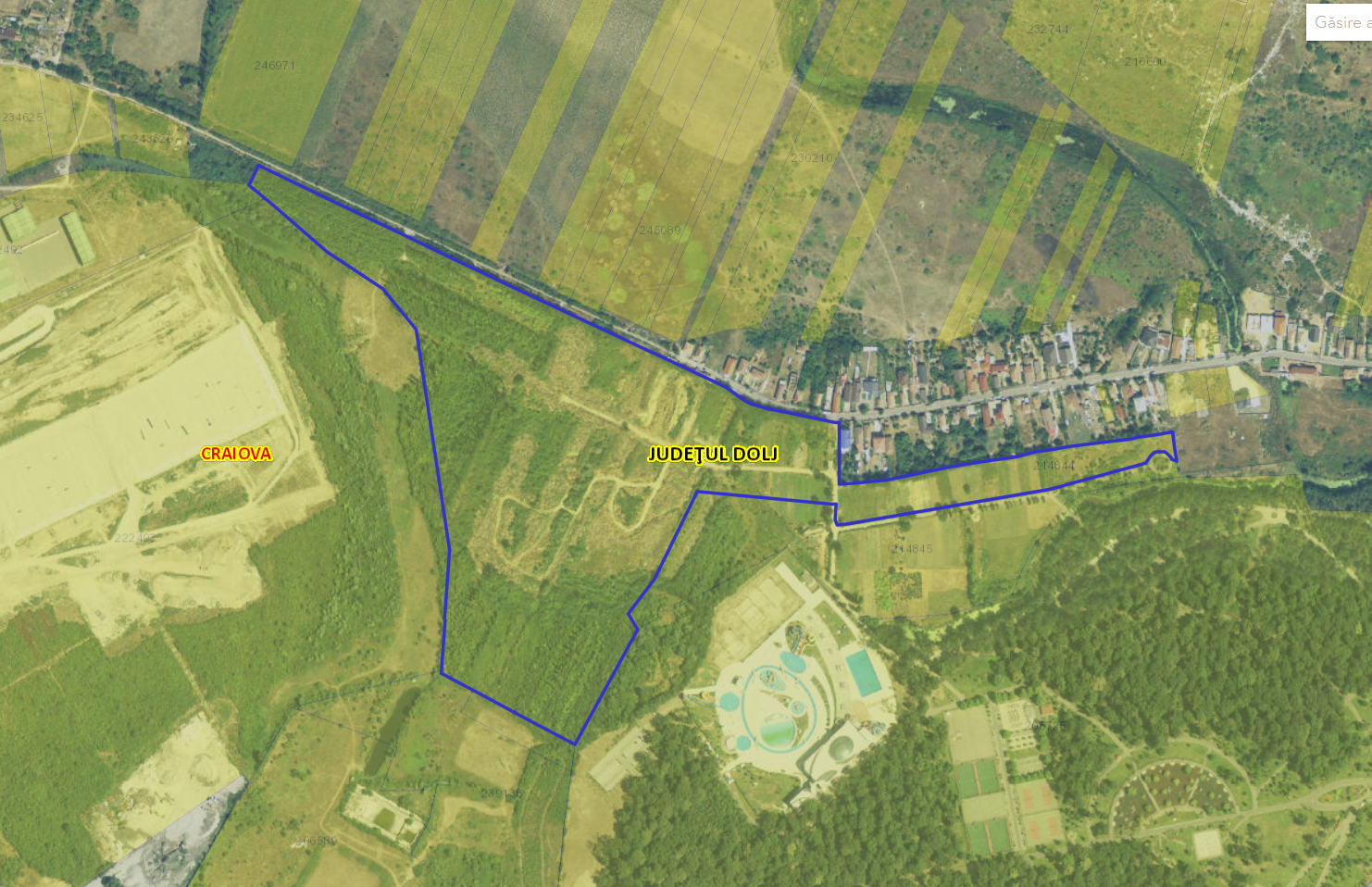 Amplasamentul numărului cadastral 214844, http://geoportal.ancpi.ro/Numărul de locuitori deserviți de proiectProiectul va deservi un număr minim de  296.359 de locuitori.Criterii de ordin economic, social și de mediu Implementarea proiectului aduce beneficii din mai multe puncte de vedere:Economic, prin creșterea ratei de colectare a deșeurilor și valorificarea deșeurilor reciclabile;Social, prin contribuția la obiectivele economiei circulare;De mediu, prin reducerea poluării cu deșeuri și a mirosurilor neplăcute.Rata de finanțare acordată prin PNRR este de 100% din valoarea cheltuielilor eligibile ale proiectului, fără TVA. Valoarea TVA aferentă cheltuielilor eligibile va fi suportată de la bugetul de stat.În afara valorii eligibile a proiectului, orice altă cheltuială constituie cheltuială neeligibilă și va fi suportată de beneficiar.Publicitatea si informarea se vor realiza cu mijloace de afișaj outdoor, se vor derula pe o perioadă de minim 6 luni de la recepție și vor consta în cuantumul a minim 1% din valoarea cheltuielilor eligibile.Realizarea investiției va aduce o serie de avantaje importante precum: 1. Creșterea gradului de colectare selectivă și atingerea țintelor de reducere a cantităților de deșeuri eliminate prin depozitare finală;2. Îmbunătățirea condițiilor de viață ca urmare a punerii în funcțiune a unor sisteme moderne de colectare a deșeurilor ce au ca scop principal protecția mediului înconjurător.;3. Conștientizarea populației cu privire la avantajele colectării selective atât pe termen scurt cât și pe termen mediu și lung.4. Gestionarea eficientă a resurselor; 5. Reducerea amprentei de carbon prin creșterea gradului de valorificare a deșeurilor, tratare, reciclare.6. Creșterea gradului de colectare selectivă va duce la scăderea sumelor rezultate din penalizarea pe care UAT trebuie să o achite pentru neîndeplinirea țintelor de depozitare finală.7. Pentru cantitățile deviate de la depozitare finală nu se va mai achita Contribuția la economia circulară (CEC) în valoare de 80lei/tonă.Grupuri interesate Grupurile interesate de realizarea centrului de colectare în Muncipiul Craiova si județul Dolj sunt:- Utilizatori / Beneficiari ai serviciilor de salubrizare:- persoane fizice și asociații de proprietari;Instituții ale statului care au ca scop protejarea mediului și a sănătății populaţiei:Garda de Mediu – printre atribuțiile căreia se numără urmărirea și controlul aplicării de către persoane fizice și juridice a reglementărilor privind gestionarea deșeurilor și recuperarea materialelor reciclabile, dar și aplicarea de sancțiuni contravenționale pentru încălcările prevederilor actelor normative în domeniul protecției mediului.Agenția de Protecție a Mediului - printre atribuțiile căreia se regăsesc coordonarea și urmărirea stadiului de îndeplinire al obiectivelor din strategia națională de gestionare a deșeurilor, colaborând cu autoritățile publice locale în vederea implementării Strategiei locale de gestionare a  deșeurilor. Totodată, realizează inspecții la agenții economici generatori de deșeuri și deținători de substanțe chimice periculoase.Direcţia de Sănătate Publică– are ca scop realizarea controlului respectării condițiilor igienico-sanitare prevăzute de reglementările legale în domeniul sănătății publice.Analiza nevoilor diferitelor grupuri interesate În general, deșeurile municipale (stradale, menajere și voluminoase) și cele provenite din locuințe generate din activități de reabilitare interioară și exterioară se numără printre obiectivele recunoscute ca fiind cele mai mari generatoare de impact și risc pentru mediu si sănătatea publică.Principalele forme de impact și risc determinate de deșeuri, în ordinea în care sunt percepute de populație, sunt:modificări de peisaj și disconfort vizual;poluarea aerului;poluarea apelor de suprafață – în cazul depozitării deșeurilor în apropierea râurilor (pe malul acestora);poluarea pânzei freatice – prin infiltrații de substanțe dăunătoare rezultate din reacțiile chimice ce au loc în depozitele ilegale, mai ales la temperaturi ridicate;modificări ale fertilității solurilor și a compoziției biocenozelor pe terenurile învecinate, în cazul depozitării neautorizate direct pe pământ.Din aceste motive, grupurile interesate în  realizarea  activității  de salubrizare stradală în municipiul Craiova au diverse nevoi, care vor fi analizate în cele ce urmează.Utilizatorii serviciilor de salubrizare: să circule pe trotuare alei și străzi curate; să se plimbe și să se recreeze în parcuri curate;sa nu fie nevoiți să respire aer infestat datorită depozitărilor clandestine de deșeuri.Primăria municipiului Craiova are ca obiective/nevoi:îmbunătățirea condițiilor de viață ale cetățenilor prin promovarea calității și eficienței serviciilor publice de salubrizare;creșterea calității vieții cetățenilor prin stimularea mecanismelor economiei de piață, realizarea unei infrastructuri tehnico-edilitare moderne, atragerea investițiilor profitabile pentru comunitatea locală;dezvoltarea durabilă a unor servicii care să asigure protecția mediului înconjurător;organizarea serviciilor publice de salubrizare astfel încât să satisfacă nevoile populației, ale instituțiilor publice și agenților economici.Operatorul Serviciului de Salubrizare:prestarea serviciilor  în condiții de calitate realizarea unui raport optim preț-calitate.Instituțiile  Statului:  Garda de Mediu,  Agenția de Protecție a Mediului, Direcția de Sănătate Publică, sunt interesate de: îmbunătățirea calității vieții cetățenilor prin menținerea unui climat de igienă;protejarea mediului înconjurător;înlăturarea surselor de poluare a aerului și apelor provenite de la depozitele de deșeuri;protecția stării de sănătate a locuitorilor.CONCLUZII ȘI RECOMANDĂRIÎn concluziile prezentului Studiu de oportunitate se menționează următoarele:se recomandă solicitarea finanțării nerambursabile, construirea centrului integrat de colectare cu aport voluntar aducând beneficii comunității locale;Valoarea eligibilă a proiectului este de 5.580.000 euro/CAV, echivalentul a 27.450.810 lei, la care se adaugă TVA. Cursul valutar utilizat este cursul InforEuro aferent lunii mai 2021 de 1 euro = 4.9195 lei, valabil la data de 31.05.2021.În cazul proiectelor depuse în cadrul PNRR, valoarea TVA aferentă cheltuielilor eligibile va fi suportată de la bugetul de stat, din bugetul coordonatorului de reforme și/sau investiții pentru Componenta C3 – Managementul Deșeurilor, în conformitate cu legislația în vigoare.Indicatorii proiectului sunt:Centre de colectare cu aport voluntar înființate și operaționale - 1;Cantitatea de deșeuri colectate separat, exprimată în tone/an pentru centrul integrat de colectare cu aport voluntar – 7922 t;Rata de reciclare exprimată în procent din deșeurile colectate separat pentru centrul cu aport voluntar – minim 25%.PREŞEDINTE DE ŞEDINTĂ,Lucian Costin DINDIRICĂCategorie de deseuri menajere colectateTone/anDeseuri menajere în amestec62.080,76Deseuri reciclabile hârtie/carton1.475,86Deseuri reciclabile plastic/metal2.178,98Deseuri reciclabile sticla977,80TOTAL66.713,4SS Craiova-Mofleni 44.000 t/anIIIIIIIVVMedie anualadeseuri reciclabile care ajung la SS Craiova-Mofleni de la operatorul de colectare si transport din zona 1 Craiova , din care:33,52035,60535,44635,44535,44935,093deseuri care intra la sortare27,38828,90828,84528,84628,851deseuri de la populatie24,70826,18226,11226,08526,063deseuri de la agenti economici2,6802,7262,7332,7612,788deseuri de sticla care doar se stocheaza temporar6,1326,6976,6016,5996,598deseuri reciclabile care ajung la SS Craiova-Mofleni de la ST Bailesti , din care:3,2803,2833,4573,4563,4543,386deseuri care intra la sortare2,7942,8692,9332,9322,931de la populatie2,4982,5692,6272,6242,622deseuri de la agenti economici296300306308309deseuri de sticla care doar se stocheaza temporar486414524524523deseuri reciclabile care ajung la SS Craiova-Mofleni de la ST Calafat , din care:2,8072,9622,9622,9622,9612,930.8deseuri care intra la sortare2,3762,4952,4952,4952,494de la populatie2,1362,2532,2502,2482,245deseuri de la agenti economici240242245247249deseuri de sticla care doar se stocheaza temporar431467467467467deseuri reciclabile care ajung la SS Craiova-Mofleni de la ST Filiasi , din care:2,0992,2232,2222,2222,2232,197.8deseuri care intra la sortare1,7511,8441,8431,8431,844de la populatie1,5831,6741,6721,6701,669deseuri de la agenti economici168170171173175deseuri de sticla care doar se stocheaza temporar348379379379379deseuri reciclabile care ajung la SS Craiova-Mofleni de la ST Dobresti , din care:3,3663,5413,5403,5403,5403,505.4deseuri care intra la sortare2,8813,0193,0173,0183,018de la populatie2,5812,7162,7122,7092,706deseuri de la agenti economici300303305309312deseuri de sticla care doar se stocheaza temporar485522523522522TOTAL INTRARI 45,07247,61447,62747,62547,62747,113deseuri care intra la sortare37,19039,13539,13339,13439,138deseuri de sticla care doar se stocheaza temporar7,8828,4798,4948,4918,489iesiri reziduuri  din SS Craiova-Mofleni catre depozit5,5855,9035,8965,8895,8855,832iesiri reciclabile, din care:      31,605       33,231       33,238       33,245       33,253 32,914.4hartie14,47115,25715,26515,27215,281plastic11,06111,51411,51711,52111,524metal6,0736,4606,4566,4526,448iesiri reciclabile sticla7,8828,4798,4948,4918,489AnCategorie de material, din care:populatie (tone)agenti economici (tone)Ihartie/carton11,1081,520Iplastic/metal13,6001,160Isticla5,775357IIhartie/carton11,8221,546IIplastic/metal14,3601,180IIsticla6,336361IIIhartie/carton11,7861,551IIIplastic/metal14,3261,182IIIsticla6,286315IVhartie/carton11,7761,566IVplastic/metal14,3091,195IVsticla6,291308Vhartie/carton11,7661,582Vplastic/metal14,2971,206Vsticla6,301297SC Craiova-Mofleni - 18 000 t/anIIIIIIIVVMedie anualadeseuri biodegradabile care ajung la SC Craiova-Mofleni direct din zona 1 Craiova din care:12,50212,13612,16512,19412,22312,244deseuri de la populatie7,9277,5607,5857,6127,634deseuri din parcuri si gradini1,1691,1691,1701,1701,171deseuri din piete3,4063,4073,4103,4123,418deseuri biodegradabile care ajung la SC Craiova-Mofleni de la ST Filiasi , din care:1,3111,2681,2701,2711,2721,278.4de la populatie1,030986985984983din parcuri si gradini7373747475din piete208209211213214deseuri biodegradabile care ajung la SC Craiova-Mofleni  din zona 5 Dobresti, din care:411414417421424417.4Direct - din parcuri si gradini120121122123124De la ST Dobrești - din piete291293295298300deseuri biodegradabile care ajung la SC Craiova-Mofleni din zona 6 Goicea, din care:697070707270.2din parcuri si gradini2424242425din piete4546464647TOTAL INTARI 14,29313,88813,92213,95613,99114,010Iesiri compost din care:6,4326,2816,2966,3126,328CLO403138653876388838983,911.6compost240124162420242424302,418.2iesiri reziduuri  din SC Craiova-Mofleni catre depozit715698700701703703.4Cod deseuTip deseu20 01 21*tuburi fluorescente si alte deseuri cu continut de mercur20 01 23*echipamente casate cu continut de clorofluorocarburi20 01 35*echipamente electrice si electronice casate, altele decât cele mentionate la 20 01 21 si 20 01 23, cu continut de componente periculoase20 01 36echipamente electrice si electronice casate, altele decât cele specificate la 20 01 21, 20 01 23 si 20 01 35Denumire operatorCod deseu Activitatea autorizataSC Iridex Group Salubrizare SRL17 01 0117 01 0217 01 0317 01 0717 02 0217 02 0317 08 0217 09 041.200 t/an620 t/an540 t/an900 t/an180 t/an360 t/an600 t/an1.500 t/anConcasare si transformare în sorturi DCD nepericuloaseTimsort SRL17 01 0138.400 t/anConcasare si transformare în sorturi DCD nepericuloase a santierele temporare de constructii sau demolari în vederea utilizarii la operatii de umplere, rambleiereSC Adrilex Imp Exp SRL17 01 013.000 t/anDCD sunt introduse în cuva statie de unde rezulta sorturi utilizate pentru fabricarea betonuluiSC AMG AGREGATE SRL17 01 01, 17 01 02, h17 01 03  Concasare:250 t/ora Sortare: 400-600 t/oraConcasarea si sortarea DCD la santierele temporare de constructii sau demolari, fara stocare pe amplasamentul societatii, în vederea utilizarii la operatii de umplere, rambleiereROMFERTRANS17 01 01 96.000 t/anConcasare